ROCK ON!Directions:  Use your knowledge of rocks and minerals to create your own rock collection.Here’s how:1.  Obtain a foam poster board.  A large piece of cardboard will do nicely as well.2.  Use the websites given to learn how to identify rocks and minerals.3.  Go on a walk.  During your walk you are to collect nine rocks.  (Three metamorphic, three igneous and three sedimentary.)  You may want to take your textbook with you or write down notes from the websites to help you identify the rocks as you go on your walk.  4.  Construct your board  and identify each rock.  Below is an example.  Remember to use small pieces of the rocks.  Larger pieces may be too heavy and will fall off of your poster board.  I have used liquid cement, hot glue, fabric glue among other adhesives to affix my rocks to the poster board.         METAMORPHIC			IGNEOUS			SEDIMENTARY5.  This project is worth 100 points, which are divided in the following manner.Rock sample    		(6 points)  X 9  =  54  pointsCorrect identification	(3 points)  X 9  =  27  pointsNeatness/Creativity			   9  pointsCompleted on time			 10  points     TOTAL				 100  points  DUE DATE:Rock On Rubric								---------/ 100Comments:CategoryBeginnerIntermediateExpertRock Samples: Sediments61218Rock Samples: Igneous61218Rock Samples: Metamorphic61218Rock Identification: Sediments123Rock Identification: Sediments123Rock Identification: Sediments123Neatness Creativity369Completed on Time0510Total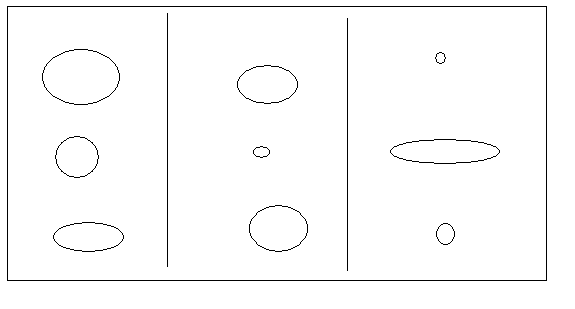 